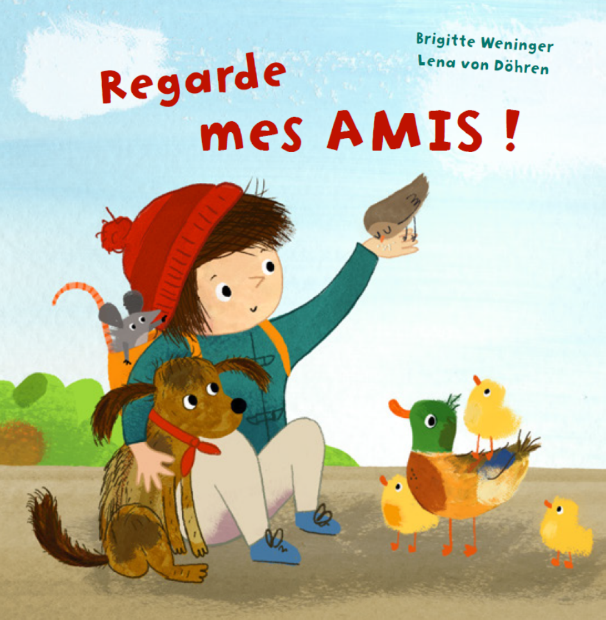 Brigitte Weninger / Lena von Döhren:				Kurde KurmandjiRegarde mes amis!							KurmancîNordSüd Verlag 2019Traduction: Hesen Huseyîn Denîzwww.nepourlire.chCoordination des traductions: Interbiblio en collaboration avec Bibliomedia et l’ISJM(Couver-ture)Regarde mes amis !Binêre, hevalê min!(4ème de couver-ture)Anna veut rendre visite à ses amis les animaux dans le parc. Mais où se cachent-ils ?Un livre amusant, plein de tendres détails, pour des jeunes explorateurs et exploratrices.Anna dixwaze biçe serdana ajalên li parkê yên hevaltiya wan dike. Lê gelo wan xwe li ku veşartine?Ji bo kifşkarên biçûk pirtûkeke xweş a bi hûrguliyên delal.(p. 2)Anna veut aller au parc.Où est mon sac à dos ?Où est ma veste ?Où est ma chaussure ?Anna dixwaze biçe parkê.Çenteyê piştê li ku ye?Cakêt li ku ye?Sol li ku ye?(p. 4)Anna court vers l’étang.Qui l’attend là-bas ?Anna xwe di ser çalika avê re hildiavêje.Kî li wir li hêviya wê ye?(rabat p. 5)COIN-COIN !Bonjour chers petits canards!WEQ-WEQ!Rojbaş  çêlewerdekên delal!(p. 6)Anna continue sa course. Qui est derrière les buissons ?Anna bi pêş de dimeşe.Kî li paş deviyan heye?(rabat p. 7)OUAF-OUAF !Salut petit chien !EWT-EWT!Silav, cewrikê biçûk.(p. 8) Anna voit un trou près de la clôture.Qui habite ici ?Anna li ba çîtê Quleke di erdê de dibîne.Kî li wir rûdine?(p. 9)COUIC-COUIC !Holà petite souris !FIP-FIP!Ho ho, mişkê biçûk!(p. 10)Anna se penche vers un amas de feuilles.Quel est ce bruissement ? Anna bi pêş de ber bi loda pelan ve diçe.Kî li wir dike xişexiş?(rabat p. 11)HIN-HIN !Coucou petit hérisson !XIŞT-XIŞT!Ho, jîjoyê biçûk!(p. 12)Anna entend du bruit dans l’arbre.Qui bat des ailes par ici ?Anna dengekî ji ser darê dibihîse.Kî li wir dike pirtepirt?(rabat p. 13)TCHIP-TCHIP !Salut les moineaux !PIRT-PIRT!Silav li we beytikino!(p. 14)A présent, Anna aussi a faim.Mais le sac à dos est vide…Niha Anna jî birçî bûye.Lê belê çenteyê piştê vala ye …(rabat fermé p. 15)ANNA ! ANNA !ANNA! ANNA!